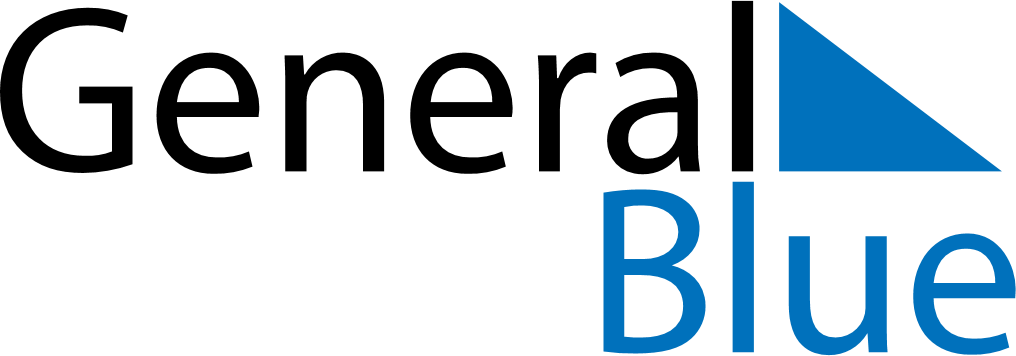 May 2028May 2028May 2028May 2028ChileChileChileSundayMondayTuesdayWednesdayThursdayFridayFridaySaturday1234556Labour Day789101112121314151617181919202122232425262627Navy Day28293031